УТВЕРЖДЕНАпостановлением мэриигорода Архангельскаот 17.10.2014 № 854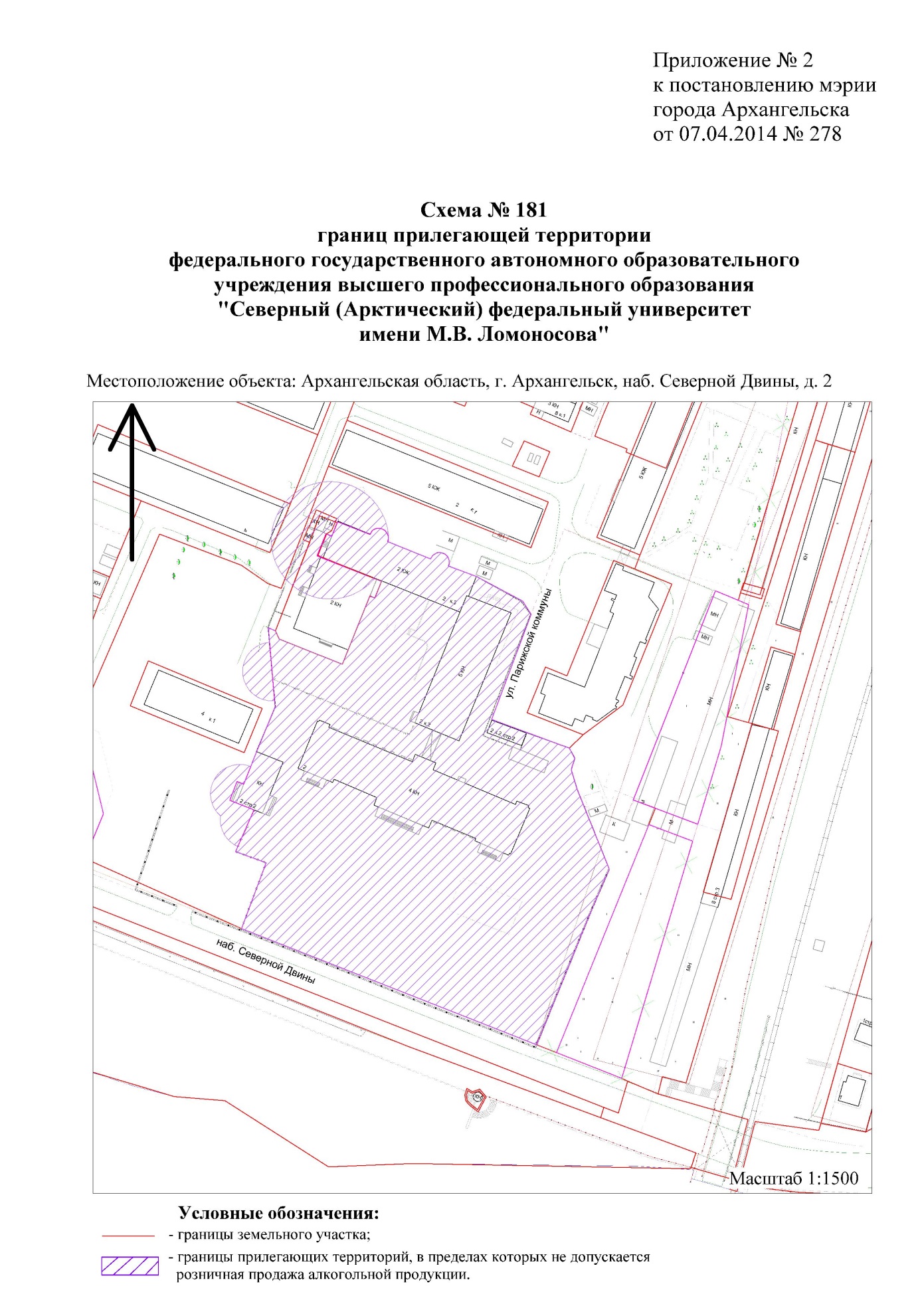 